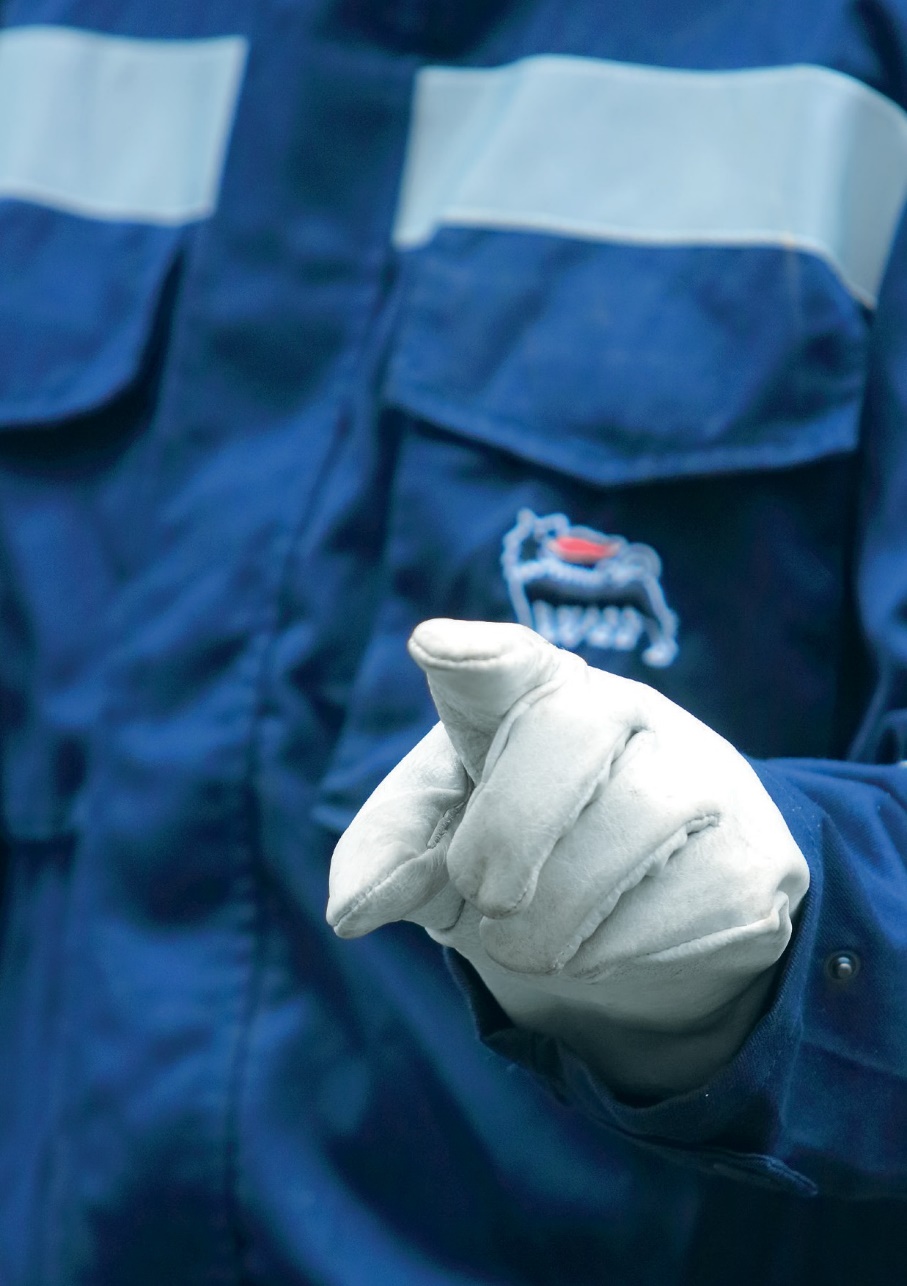 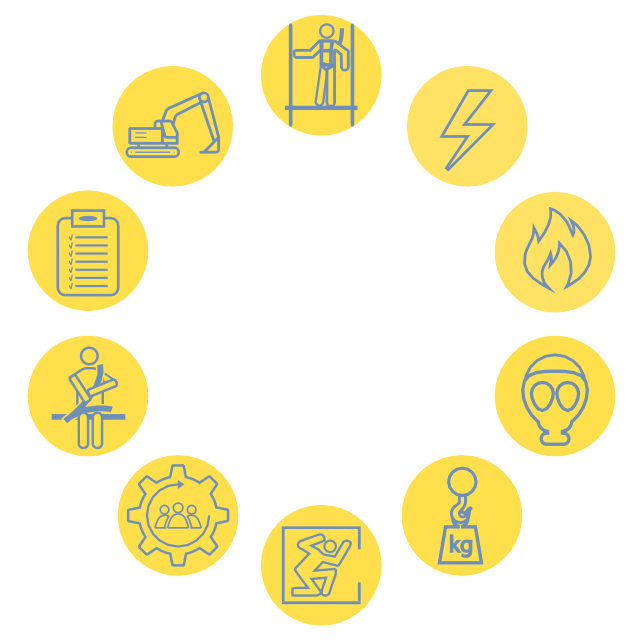 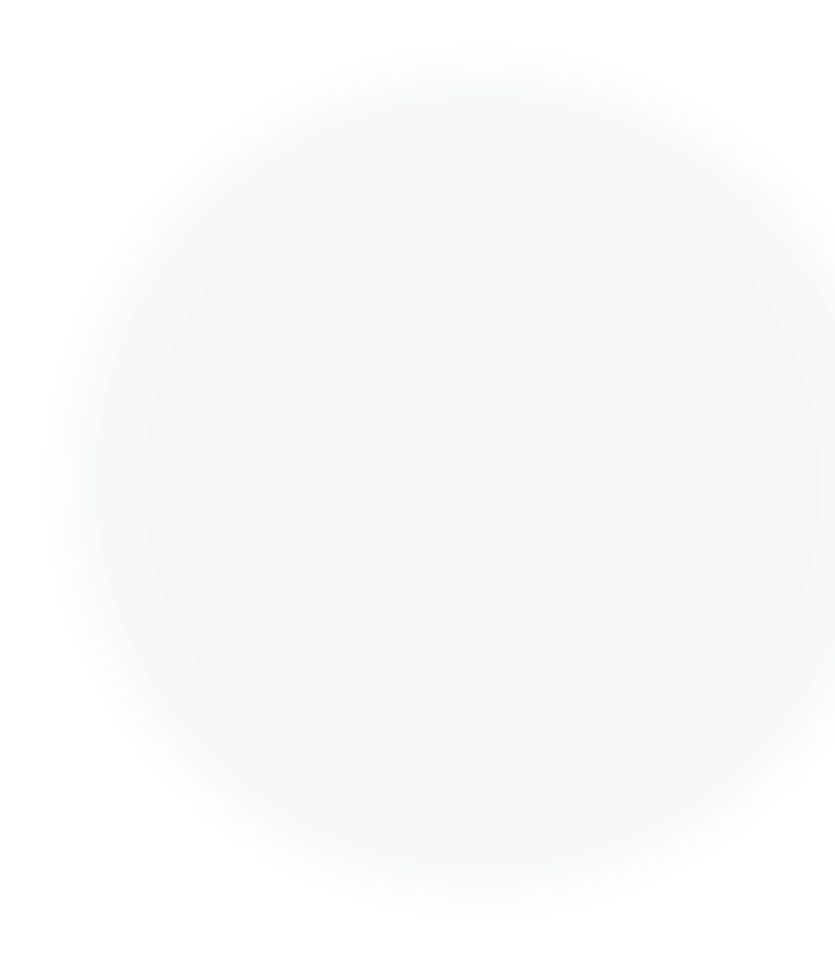 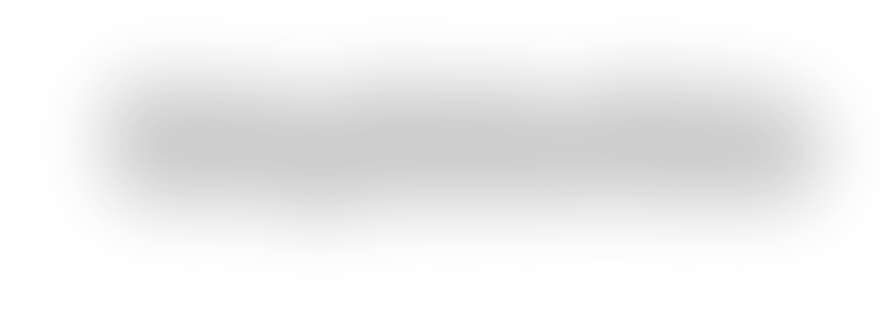 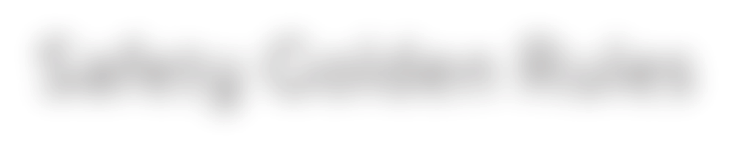 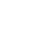 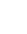 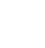 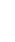 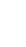 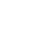 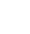 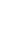 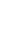 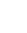 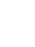 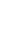 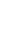 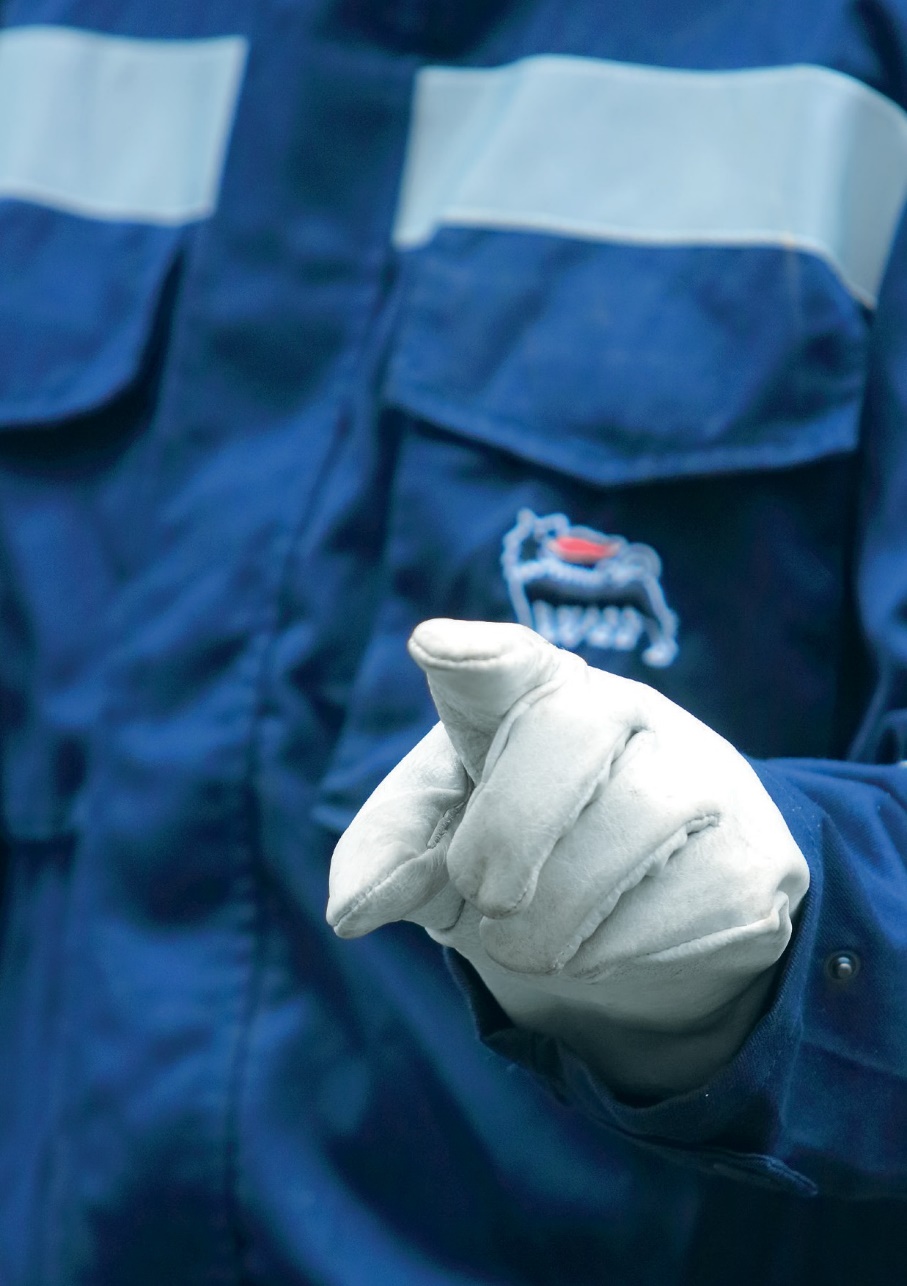 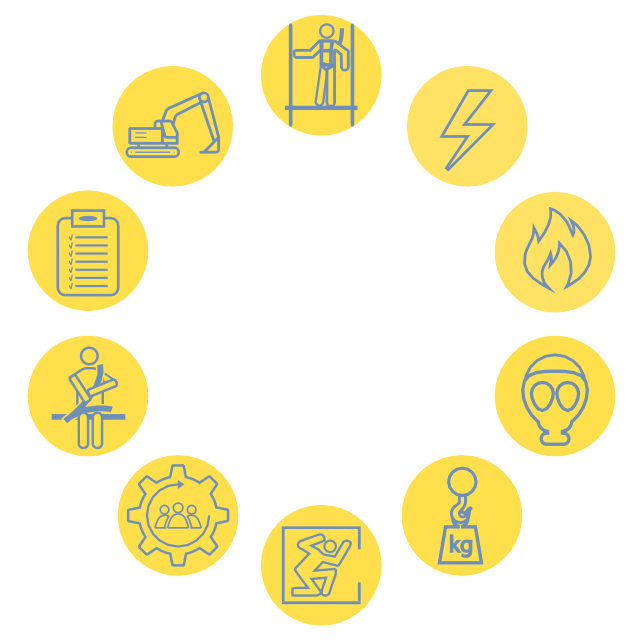 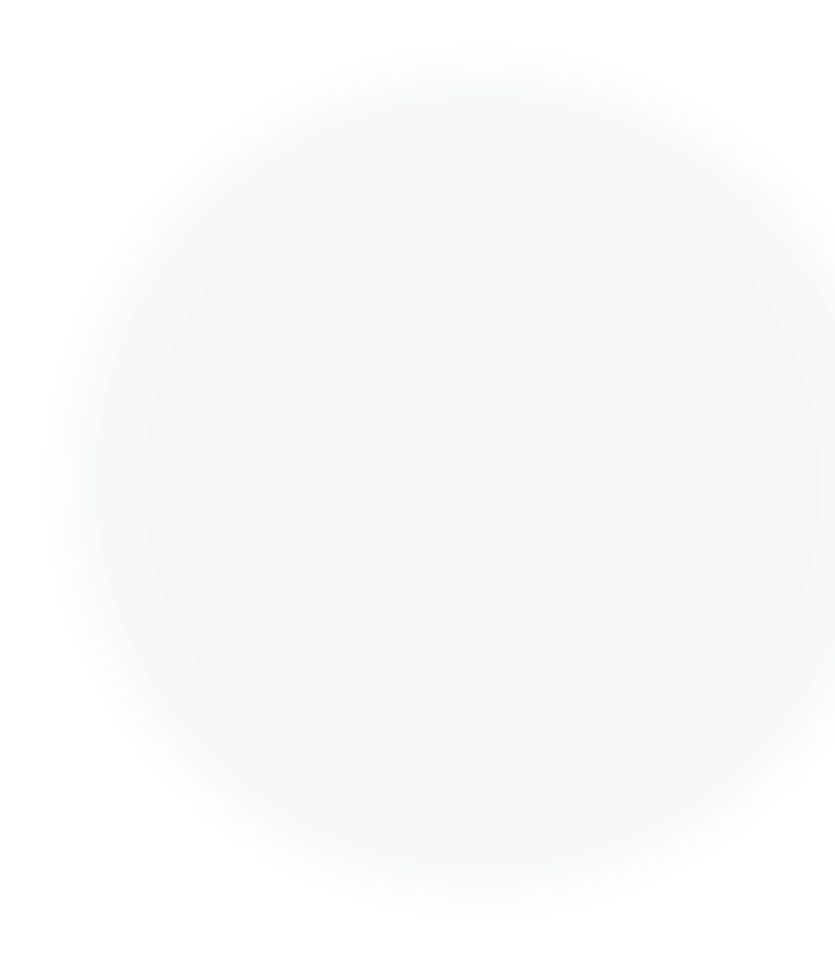 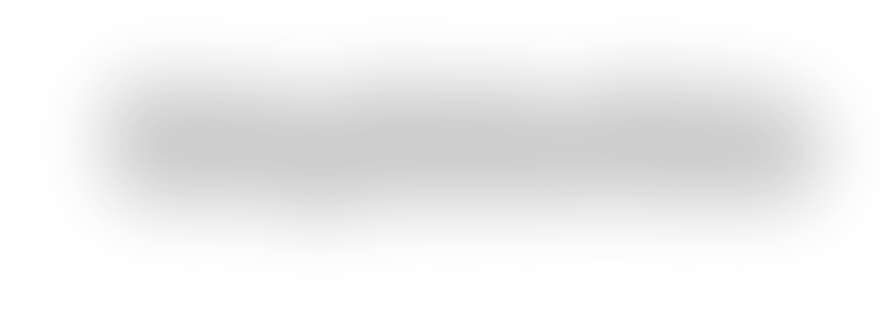 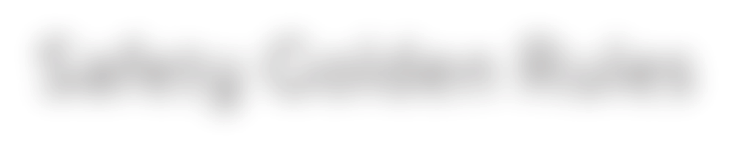 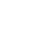 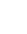 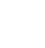 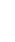 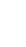 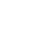 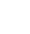 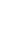 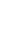 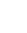 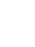 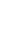 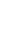  ملخص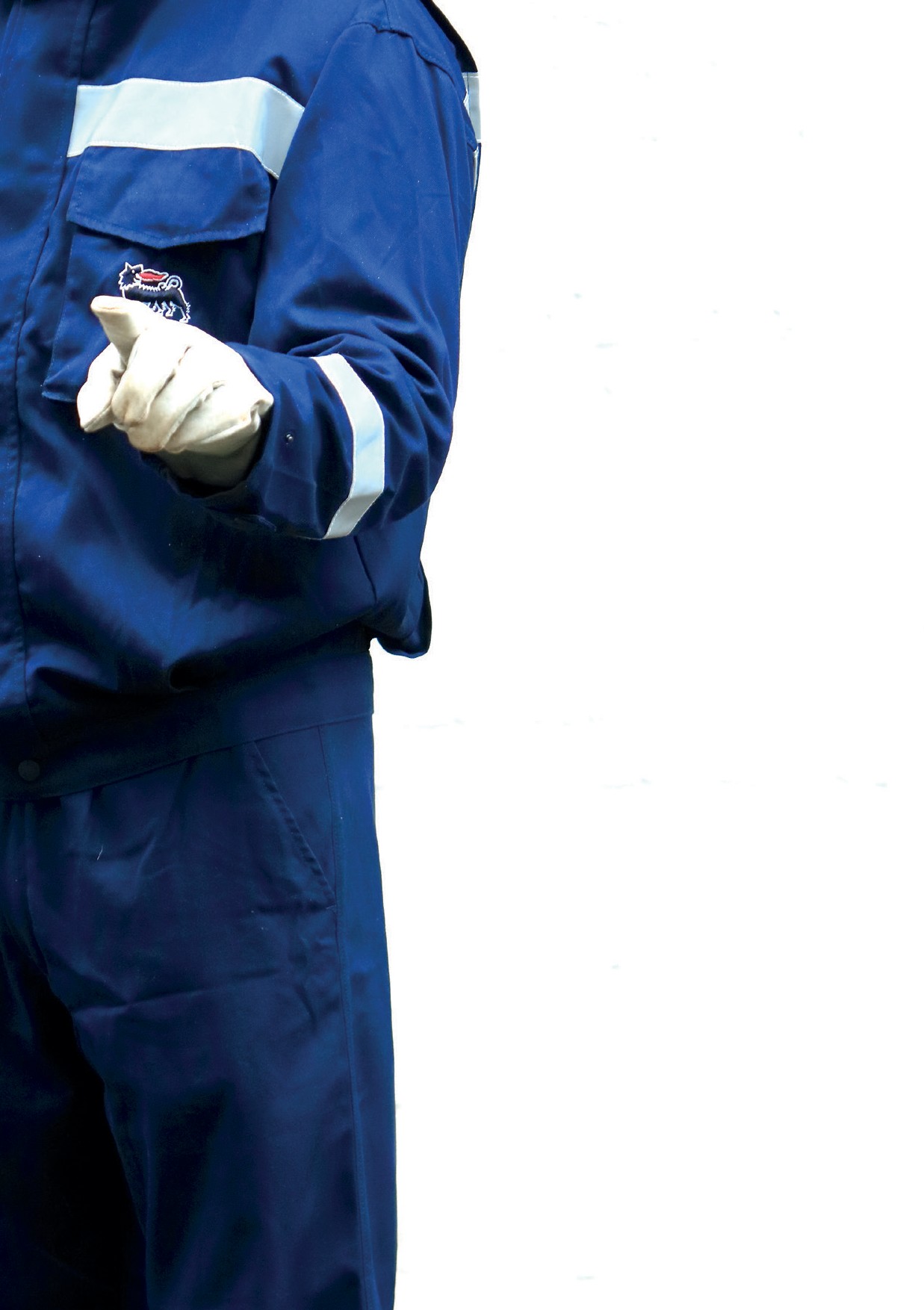 مع هيئة إيقاف  العمل، يتم تمكين أي شخص يعمل داخل مواقع إيني، كموظف أو  مقاول، من مقاطعة  نشاط كلما لاحظ عملا غير آمنأو حالة غير آمنة.لا يمكننا أن نقبل أن يكون لدينا  إصابة بسبب سبب يمكن التنبؤ به،  أو إلى أفعال غير آمنة.  لذلك، كلما وجدنا خطرا، علينا الإبلاغ  عنه من أجل القضاء عليه.ومن واجبنا أن نضمن أن أي نشاط يتم بطريقة آمنة، والحفاظ على  أنفسنا وزملائنا آمنة! لديك توقف عن سلطة العمل! السلامة هي قيمتنايقدم هذا الكتيب دليلا موجزا للقواعد الأساسيةيجب متابعتها أثناء أنشطة العمل، بنيةلرفع مستوى الوعي حول السلامة في الموقع احترام متطلبات السلامة الأدنى إيني.يجب أن تصبح القواعد الذهبية العشرة للسلامة  جزءا من طريقتنا  في الاقتراب من أي نشاط عمل وإجراءه.ويجب أن  نضمن  ويجري التخطيط لجميع الأنشطة الوظيفية وتقييمها وتنفيذها على النحو الملائم.جميع الموظفين على علم وتدريب وافية ولديهم كلالمعدات اللازمة لأداء العمل.جميع الموظفين مخولون    بالتدخل  ووقف    الأنشطة في أي مكان أو في أي وقت تكون فيه قواعد  السلامة الذهبية  لم يتم تطبيقه بشكل صحيح. التزامناتنطبق القواعد الذهبية العشرة للسلامة على أي شخص يعمل داخل مواقع إيني، سواء كموظف أو مقاول، في أي مكان في  العالم.مقدمةالإدارة العليا والوسطىتوفير الموارد الكافية لدعم استمرارتنفيذ القواعد الذهبية 10 السلامة.إظهار التزامهم الشخصي وقيادتهم  ومساءلتهم.المشرفونتأكد من سلامة ظروف العمل.التأكد، من خلال القدوة، من أن فرقهم تعرفوتقيد بالقواعد وتلتزم بها قبلبدء نشاط العمل وأثناءه وفي نهايته.عمالأن يكونوا مسؤولين عن  سلامة أنفسهم وسلامة  زملائهم في العمل.كن على علم بأن الامتثال إلزامي.الإبلاغ فورا إلى المشرف / الشخص المسؤول ، حولأي حدث غير آمن (أي حادث، بالقرب من ملكة جمال، فعل غير آمن، غير آمنةشرط) الذي يحدث في موقع العمل.	القاعدة الذهبية 1 – العمل  على ارتفاع	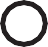 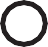 ضوابط ورصد موثوقية  المعدات وأنظمة الحماية أثناء العمل في ارتفاع الأنشطة ضمان  سلامة العمال.القاعدة الذهبية 1 – العمل على ارتفاعخطةتجنب العمل في الارتفاع أينما يتوفر خيار بديل عملي.تفضل أنظمة الوقاية من السقوط على أنظمة الحماية من السقوط.ضمان أن  أنظمة حماية  السقوط  (على سبيل المثال، سلامة  الجسم  الكاملة  تسخير، والصدمات استيعاب lanyards) يتم  تفتيشها دورياوالحفاظ عليها من قبل شخص مختص.ضمان وضع ترتيبات للإنقاذ في   حالات الطوارئ على ارتفاع.جاهز؟هل تم وضع كلية التدريب على الشغل، مع استكمال تقييم المخاطر  لكل  عمل في نشاط الارتفاع؟هل يتم فحص السقالات من قبل شخص مختص قبل استخدامهاومجهزة بعلامة صالحة / لوحة التصديق على التفتيش؟هل يتم تزويد  الموظفين العاملين في الارتفاع بتدريب محدد؟  هل تحدد ال PPEs من قبل صاحب العمل في المخاطر المحددةتقييم للمهمة  المطلوبة، في حالة جيدة والباليةمن قبل كل  الناس؟ذهب!ضمان أن أسطح العمل والثقوب هي دائما محمية بشكل كاف من سقوط الموظفين والأشياء.ضمان أن جميع السقالات مبنية وفقا للبائعدليل / مواصفات أو مشروع معين القيام به من قبلمهندسمعتمد.ضمان وصول العمال المرخص لهم فقط (المدربين خصيصا)  إلى السقالات.	 القاعدة الذهبية 2 – نظم تنشيط	ويضمن تنفيذ الإجراءات والضوابط والأفراد المتخصصين السلامة أثناء الأنشطة التي توجد فيها نظم نشطة.  القاعدة الذهبية 2 – نظم تنشيطخطةتحقق من  وجود  إجراء    عزل طاقة  محدد.  يجب تقييم كل وظيفة على حد سواء المخاطر وتنفيذهامن قبل الموظفين المختصين .التأكد من أن تصريح العمل يشير بشكل لا لبس فيهإلى المعدات التي طلب التدخل عليها.ضمان فحص وصيانة الأجهزة والمعدات المحمولة التي تعمل تحت الطاقة بشكل دوري.جاهز؟هل يتم إكمال شهادة عزل الطاقة بالاقتران  مع و يشار إليها في  PTW؟هل تحققت من عدم وجود طاقة مخزنة أو مخاطر أخرىالبقاء قبل بدء عملك، وأن عزل الطاقةيتم بشكل صحيح؟ هل يقوم الموظفون المختصون المعتمدون، الذين تم  تعيينهم من قبل إدارة الشركة، بأداءعزل الطاقة؟هل يتم تحديد PPEs من قبل صاحب العمل في تقييم المخاطر المحددة للمهمة  المطلوبة ، في حالة جيدة  والباليةمن قبل كل  الناس؟ذهب!لا تقم بأنشطة غير مصرح بها. اتبع أحكام  تصريح العمل.استخدام تأمين و tagout الأجهزة لإعلام العزل و إلىمنع العمليات غيرالمصرح بها. التأكد من عدم السماح بأي عمل أو حركة معدات تحت أو بالقرب من خط طاقة علوي ما لم تكن هناك احتياطاتقد اتخذت.	 القاعدة الذهبية 3 – السلامة من الحريق	ويجب تقييم مخاطر الحريق وتنفيذ تدابير للسيطرة مثل الإجراءات ونظم الحماية من الحرائق  النشطة/السلبية. القاعدة الذهبية 3  –  السلامة  من الحريق  خطةتأكد من أن الشخص المختص لكل موقع يقوم بتقييم مخاطر الحريق.  ضمان وضع خطة للاستجابة لحالات الطوارئ من الحرائقويتم تدريب جميع الموظفين.ضمان استخدام PTW  محددة عندما توقع النشاط استخدام اللهب الحر، والمعدات مع الاشتعالمصادر ، وتوقع التدابير المناسبة لمكافحة الحرائق.خطة لعدد كاف من العمال، وتدريب محدد  على الاستخدام السليم لمعدات مكافحة الحرائق.فحص دوري وصيانة الوقاية من الحريق وتدابيرالحماية.جاهز؟هل جميع أماكن العمل مجهزة بوسائل الكشف عن الحرائق والإنذار ومعدات مكافحة الحرائق؟هي مصادر الاشتعال تحت السيطرة وغير الضرورية منهاإزالة؟هل طرق الهروب ونقاط التعبئة معلمة بوضوح ويمكن  الوصول إليها بسهولة في كل وقت؟ذهب!التعامل مع وتخزين المواد القابلة للاشتعال بشكل صحيح.التأكد من عدم تدخين العمال في المصنع، باستثناءفي المناطق المصرح بها، وأنها لا تستخدم النيران العارية a/oمعدات مقاومة للانفجار ما لم يصرح صراحة.الحفاظ على جميع المناطق نظيفة ومرتبة.	القاعدة الذهبية 4 – الغازات  السامة	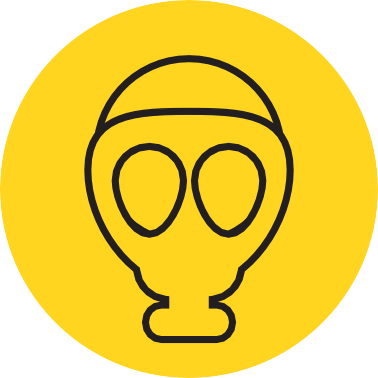 يلزم العمل على   الإجراءات وتدريب  الموظفين ومعدات    الحماية  الجماعية  والشخصية  المحددة  في وجود غازات سامة.القاعدة الذهبية  4  –  الغازات  السامةخطةضمان وضع إجراءات التشغيل وتعليمات العمل وتخطيط موارد المؤسسات بالنظر إلى المخاطر ذات الصلةلإطلاق الغاز السام.  ضمان إعلام الجميع بمخاطر الغاز السامومدربين بشكل صحيح على دورهم المحدد خلال حالات الطوارئ،وعلى معدات الحماية الجماعية / الشخصية.ضمان أن كل عامل لديه كل من كاشف الغاز السام الشخصي وجهاز الهروب التنفس السليم (الوجه الكامل  قناع / غطاء محرك السيارة مع مرشح محدد / زجاجة الهواء).علامات السلامة بعد وأي وسيلة أخرى،    محذرا  من  احتمال  وجود   الغاز السام.  جاهز؟هل يحق لك الدخول إلى منطقة مصنفة للغاز السام؟هل ERT  موجود في الموقع ويتم تنبيهه؟ذهب!دائما ارتداء قناع وجهك الكامل / غطاء محرك السيارة مع محددةفلتر / زجاجة الهواء، لاستخدامها حصرا في حالة الطوارئ،وأجهزة الكشف الشخصية الخاصة بك عند العمل في منطقة  حيث يوجد أو يمكن أن يكون وجود الغاز السام  (شريطة  أن الهواء تنفس مضمونة، وإلا، استخدام جهاز التنفس).	 القاعدة الذهبية 5 – عملية الرفع	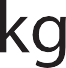 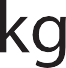 عمليات الرفع المخطط لها وتنفيذها ورصدها بشكل صحيح، ومنع العمال من خطر السقوط أو التعرضسحق أو ضرب.القاعدة الذهبية 5 – عملية الرفعخطةخطط للرفع مع تقييم مخاطر محدد.دائما فحص المعدات / الآلات  والملحقات  وفقاإرشادات الشركة المصنعة ومتطلبات إجراء الموقع:تحقق وسجل الأضرار، رمز اللون، SWL والشهادة.سلطة الرفع تشارك في جميع الأنشطة.يجب أن يتم رفع الموظفين فقط مع المعدات التي صنفها الإنسانوتحت PTW.جاهز؟هل معدات الرفع مصدقة  من طرف       ثالث وفقا للتشريعات  المحلية  أو  المعايير  الدولية ذات الصلة  وبانتظام  الحفاظ على وفقا للجدول الزمني المخطط؟هل جميع الأشخاص المشاركين في عمليات الرفع والرفع مؤهلون    لهذا  الدور ويشرفون عليها في جميع  الأوقات؟هي رفع ورفع المعدات والآلات والاكسسوارات(الرافعات، الرافعات الشوكية، الرافعات، المقابض، السنانير، السلال، الخ) في الخيرالشرط وفقا للتشريعات الوطنية وأفضل الممارسات  الدولية؟ هل تحققت من أن منطقة الرفع تم تمييزهالحظر الدخول غير المصرح به؟  هل يتم تحديد PPEs من قبل صاحب العمل في تقييم المخاطر المحددة للمهمة  المطلوبة ، في حالة جيدة  والباليةمن قبل كل  الناس؟ذهب!ضمان وجود دائما من البنوك خلال عملية الرفع بأكملها  وتجنب المصاعد العمياء غير المخطط لها.لا تسمح أبدا للموظفين بأن يكونوا تحت أو على مقربة من الإيقاف عن العملالأحمال لأي سبب من الأسباب.تأكد من أن مشغل الرفع يبقي الماكينة/المعدات تحت السيطرة في كل الأوقات.	 القاعدة الذهبية 6 – المساحة الضيقة	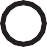 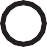 اختبار الغلاف الجوي، تدريب محدد على الأنشطة الفضائية المحصورة،تنفيذ إجراءات الطوارئ مخصصة، إلزامية للعمل بأمان في مكان ضيق.القاعدة الذهبية 6  –  المساحة  الضيقة  خطةيتم تقييم المخاطر لكل وظيفة وتحديد جميع المخاطر والضوابط  وتنفيذها.تخطيط تدريب محدد لجميع  الأشخاص المشاركين في الأماكن الضيقةمساحات الأنشطة.جاهز؟هل يتم إكمال شهادة المساحة المحصورة بالاقتران مع شهادة PTW ويشار إليها فيها؟هل تحقق من أن المساحة الضيقة معزولة بشكل إيجابيمن جميع المصادر المحتملة للمخاطر؟قاموا باختبار  وتسجيل الأفراد المؤهلين  والمؤذون لهم في  الغلاف الجوي  داخل  المكان المحصور  كما هو  محدد    في شهادة دخول التصاريح/الأماكن الضيقة؟هل خطة الاستجابة للطوارئ والإنقاذ معدةواختبارها؟ هل ERT  جاهزة في الموقع والاتصالاتيعني جاهزة  واختبارها؟هل يتم تحديد PPEs من قبل صاحب العمل في تقييم المخاطر المحددة للمهمة  المطلوبة ، في حالة جيدة  والباليةمن قبل كل  الناس؟ذهب!تعليق العمل إذا لم تتوفر ERT  و/أو وسائل الاتصال في الموقع.تعليق العمل إذا كان هناك عامل مؤهل مخصص (مراقب)غير موجود بالقرب من المساحة الضيقة.تعليق  العمل إذا لم يكن هناك شهادة PTW ومساحة    محصورة معينة للنشاط.تعليق العمل إذا لم تكن معدات الإنقاذ في مكانها.حافظ دائما على اتصال مرئي أو صوتي مع المشاركين.القاعدة الذهبية 7 –  إدارة    التغيير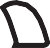 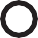 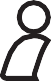 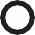 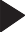 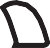 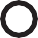 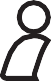 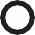 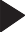 يجب تحديد أي تغيير في المصنع / المنظمة وتقييمه وتخويله  من قبل المسؤول عن مكان العمل.القاعدة الذهبية 7 – إدارة التغييرخطةتحديد وتحليل وتقييم أي تغيير أو انحراف لتصميم النباتات  وإجراءات العمل / الممارسات والتنظيم.دعم أي تغيير، ولا سيما تجاوز/تعطيل/تغييرعنصر حاسم السلامة، مع تقييم المخاطر محددة.جاهز؟هو التغيير ، ولا سيما الانحرافات عن المتطلبات الإلزامية ، على النحو الواجب ، موثقة ومعتمدة من قبلشركة أذن والشخص المختص؟هل يتم تسجيل التغيير وتتبعه بشكل صحيح في نظام مخصص؟  ذهب!إبلاغ جميع    الموظفين المعنيين    بأي    تغيير وتتبع الإجراءات المحددة  والمنفذة.  	 القاعدة الذهبية 8 – سلامة القيادة	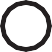 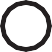 سلوك القيادة وتوصيات لإدارة  السيارة السليمة تقلل من خطر وقوع حوادث.القاعدة الذهبية 8  –  سلامة  القيادة  خطةتأكد دائما من أن السائق في حالة بدنية جيدة.يجب أن يكون السائقون معتمدين ومأذون لهم  بقيادة السيارة المستخدمةمركبة.جاهز؟هل سيارتك في حالة جيدة ومصانة بانتظام؟هل أحزمة الأمان مثبتة والأحذية المناسبة ترتديها؟هل أنت حر من تأثير الكحول والمخدرات؟هل الأحمال مؤمنة بشكل صحيح وضمن السعةمن السيارة؟هل أنت مستريح بما فيه الكفاية لقيادة السيارة؟ذهب!تبني السلوك الدفاعي فيما يتعلق بالمستخدمين الآخرين للطرق.احترام حدود السرعة، وضبط السرعة وفقا للطريقوالأحوال الجوية والتشريعات المحلية وقواعد الشركة.عند القيادة، لا تستخدم أي هاتف محمول واحترم  الحد الأقصى اليومي لساعات القيادة وفترة الراحة.	القاعدة الذهبية 9 – تصريح    للعمل	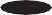 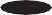 10 - تصريح العمل أداة إدارية أساسية ولزمة    يتعين اعتمادها  للأنشطة غير الروتينية   أو الخطيرة.  القاعدة الذهبية 9 – تصريح للعملخطةويجب أن يكون هناك نظام للأنظمة الخاصة بالواجهات المختصة مع الإجراءات الداعمة ذات الصلة وأن ينفذ بصورة منهجية.التخطيط لأنشطة متزامنةوتخضع لتقييم المخاطر وPTW في النظامللقضاء على / الحد من المخاطر التداخلية.1- يجري التخطيط للأنشطة غير الروتينية والأنشطة الشديدة الخطورة وإخضاعها لتقييم المخاطر ومكافحة الإصابة  بأخطار الإصابة.ضمان حصول جميع الموظفين على التدريب المناسب على استخدامنظام PTW.جاهز؟هل تناقش جلسة العمل  في اجتماعات مخصصة؟الحصول على جميع الموظفين العاملين تحت PTW  المعلومات الضرورية حول محتوياته؟هل تحققت من أن جميع المتطلبات المحددة في PTW  يتم تنفيذها في الموقع؟ذهب!تعليق العمل وإعادة تقييمه في حالة حدوث تغيير في نطاق العمل والأدوات والمعدات والموظفين وتغيير الورديةأو أي شرط آخر من PTW.	 القاعدة الذهبية 10 – سلامة الحفر	إن توصيف التربة،  ومناطق    الحفر  المحمية والاستخدام الصحيح  للآلات،  تضمن  سلامة      العمال.القاعدة الذهبية 10 – سلامة الحفرخطةوتجرى دراسة استقصائية للتربة وتحدد جميع المخاطر وتقيم.النظر دائما خدمات تحت الأرض في المنطقة، يجب على تلكأن تكون محددة، وتتميز ومعزولة (إذا لزم الأمر).تخطيط تدريب خاص لجميع  العاملين في أعمال الحفر.  جاهز؟هل لديك شهادة صلاحية لإزالة الحفريات و PTW؟هل تم تفتيش الموقع من قبل شخص مختص؟هل تحدد ال PPEs من قبل صاحب العمل في المخاطر المحددةتقييم للمهمة  المطلوبة، في حالة جيدة والباليةمن قبل كل  الناس؟ذهب!الشاطئ على نحو فعال، المنحدر، مقاعد البدلاء،  حاجز  والتوقيع  على  جميع  الحفريات.توفير نقطة دخول وخروج مناسبة عند العمل في الخنادق،النظر في أي حالة طوارئ محتملة وحالة الطقس.ضمان وقوف العمال خارج منطقة عمل  الحفار.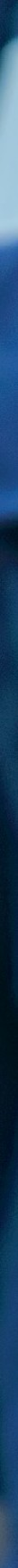 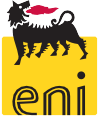 